110學年度彰化縣大村國中 公開課(備觀議) 表件 一、共備：觀課前會談紀錄表二、觀課：觀課紀錄表三、議課：觀課後回饋紀錄表觀課人員沈孝仁曾昭元任教年級(可複選)任教年級(可複選)□ 7 □ 8 □ 9主要任教領域□國□英□數□自□社□特教□藝文□健體□綜合□科技授課教師陳韋瑞任教年級(可複選)任教年級(可複選)□ 7 □ 8 □ 9主要任教領域□國□英□數□自□社□特教□藝文□健體□綜合□科技授課科目數學單元名稱單元名稱1-3相似多邊形1-3相似多邊形1-3相似多邊形 共備時間110年_9月14日13:10 至13：55    110年_9月14日13:10 至13：55    110年_9月14日13:10 至13：55    110年_9月14日13:10 至13：55    共備地點導師室一、學習目標：(核心素養、學習表現與學習內容) 能了解線段縮放的意義A1身心素質與自我精進A2系統思考與解決問題B1符號運用與溝通表達B3藝術涵養與美感素養C1道德實踐與公民意識數-J-A1數-J-A2數-J-B1數-J-B3數-J-C1一、學習目標：(核心素養、學習表現與學習內容) 能了解線段縮放的意義A1身心素質與自我精進A2系統思考與解決問題B1符號運用與溝通表達B3藝術涵養與美感素養C1道德實踐與公民意識數-J-A1數-J-A2數-J-B1數-J-B3數-J-C1一、學習目標：(核心素養、學習表現與學習內容) 能了解線段縮放的意義A1身心素質與自我精進A2系統思考與解決問題B1符號運用與溝通表達B3藝術涵養與美感素養C1道德實踐與公民意識數-J-A1數-J-A2數-J-B1數-J-B3數-J-C1一、學習目標：(核心素養、學習表現與學習內容) 能了解線段縮放的意義A1身心素質與自我精進A2系統思考與解決問題B1符號運用與溝通表達B3藝術涵養與美感素養C1道德實踐與公民意識數-J-A1數-J-A2數-J-B1數-J-B3數-J-C1二、學生經驗：能理解比例線段及多邊形的意義二、學生經驗：能理解比例線段及多邊形的意義二、學生經驗：能理解比例線段及多邊形的意義三、教學預定流程與策略：１.簡要複習1-2所學。２.老師講解：說明圖形縮放的意義與線段的縮放。３.老師講解：透過探索活動，讓學生理解線段縮放的性質。４.學生練習：隨堂練習。三、教學預定流程與策略：１.簡要複習1-2所學。２.老師講解：說明圖形縮放的意義與線段的縮放。３.老師講解：透過探索活動，讓學生理解線段縮放的性質。４.學生練習：隨堂練習。三、教學預定流程與策略：１.簡要複習1-2所學。２.老師講解：說明圖形縮放的意義與線段的縮放。３.老師講解：透過探索活動，讓學生理解線段縮放的性質。４.學生練習：隨堂練習。三、教學預定流程與策略：１.簡要複習1-2所學。２.老師講解：說明圖形縮放的意義與線段的縮放。３.老師講解：透過探索活動，讓學生理解線段縮放的性質。４.學生練習：隨堂練習。三、教學預定流程與策略：１.簡要複習1-2所學。２.老師講解：說明圖形縮放的意義與線段的縮放。３.老師講解：透過探索活動，讓學生理解線段縮放的性質。４.學生練習：隨堂練習。三、教學預定流程與策略：１.簡要複習1-2所學。２.老師講解：說明圖形縮放的意義與線段的縮放。３.老師講解：透過探索活動，讓學生理解線段縮放的性質。４.學生練習：隨堂練習。三、教學預定流程與策略：１.簡要複習1-2所學。２.老師講解：說明圖形縮放的意義與線段的縮放。３.老師講解：透過探索活動，讓學生理解線段縮放的性質。４.學生練習：隨堂練習。四、學生學習策略或方法：s-Ⅳ-6 理解平面圖形相似的意義，知道圖形經縮放後其圖形相似，並能應用於解決幾何與日常生活的問題。S-9-1 相似形：平面圖形縮放的意義；多邊形相似的意義；對應角相等；對應邊長成比例。四、學生學習策略或方法：s-Ⅳ-6 理解平面圖形相似的意義，知道圖形經縮放後其圖形相似，並能應用於解決幾何與日常生活的問題。S-9-1 相似形：平面圖形縮放的意義；多邊形相似的意義；對應角相等；對應邊長成比例。四、學生學習策略或方法：s-Ⅳ-6 理解平面圖形相似的意義，知道圖形經縮放後其圖形相似，並能應用於解決幾何與日常生活的問題。S-9-1 相似形：平面圖形縮放的意義；多邊形相似的意義；對應角相等；對應邊長成比例。四、學生學習策略或方法：s-Ⅳ-6 理解平面圖形相似的意義，知道圖形經縮放後其圖形相似，並能應用於解決幾何與日常生活的問題。S-9-1 相似形：平面圖形縮放的意義；多邊形相似的意義；對應角相等；對應邊長成比例。四、學生學習策略或方法：s-Ⅳ-6 理解平面圖形相似的意義，知道圖形經縮放後其圖形相似，並能應用於解決幾何與日常生活的問題。S-9-1 相似形：平面圖形縮放的意義；多邊形相似的意義；對應角相等；對應邊長成比例。四、學生學習策略或方法：s-Ⅳ-6 理解平面圖形相似的意義，知道圖形經縮放後其圖形相似，並能應用於解決幾何與日常生活的問題。S-9-1 相似形：平面圖形縮放的意義；多邊形相似的意義；對應角相等；對應邊長成比例。四、學生學習策略或方法：s-Ⅳ-6 理解平面圖形相似的意義，知道圖形經縮放後其圖形相似，並能應用於解決幾何與日常生活的問題。S-9-1 相似形：平面圖形縮放的意義；多邊形相似的意義；對應角相等；對應邊長成比例。五、教學評量方式：1.紙筆測驗
2.小組討論
3.口頭回答（課本的隨堂練習）五、教學評量方式：1.紙筆測驗
2.小組討論
3.口頭回答（課本的隨堂練習）五、教學評量方式：1.紙筆測驗
2.小組討論
3.口頭回答（課本的隨堂練習）共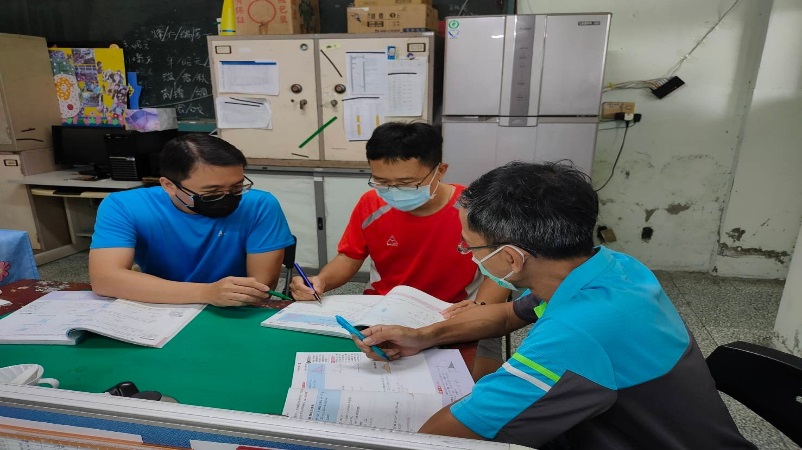 共共共觀課時間觀課時間110年9月23日11：15至 12：00   110年9月23日11：15至 12：00   觀課地點906教室層面指標與檢核重點(採用教專指標)指標與檢核重點(採用教專指標)事實摘要敘述(可包含教學行為、學生學習表現、師生互動與學生同儕互動之情形)事實摘要敘述(可包含教學行為、學生學習表現、師生互動與學生同儕互動之情形)事實摘要敘述(可包含教學行為、學生學習表現、師生互動與學生同儕互動之情形)A課程設計與教學A-2掌握教材內容，實施教學活動，促進學生學習。A-2掌握教材內容，實施教學活動，促進學生學習。A-2掌握教材內容，實施教學活動，促進學生學習。A-2掌握教材內容，實施教學活動，促進學生學習。A-2掌握教材內容，實施教學活動，促進學生學習。A課程設計與教學A-2-1有效連結學生的新舊知能或生活經驗，引發與維持學生學習動機。A-2-1有效連結學生的新舊知能或生活經驗，引發與維持學生學習動機。清晰呈現教材內容，協助學生習得重要概念、原則或技能提供適當的練習或活動，以理解或熟練學習內容完成每個學習活動後，適時歸納或總結學習重點清晰呈現教材內容，協助學生習得重要概念、原則或技能提供適當的練習或活動，以理解或熟練學習內容完成每個學習活動後，適時歸納或總結學習重點清晰呈現教材內容，協助學生習得重要概念、原則或技能提供適當的練習或活動，以理解或熟練學習內容完成每個學習活動後，適時歸納或總結學習重點A課程設計與教學A-2-2 清晰呈現教材內容，協助學生習得重要概念、原則或技能。A-2-2 清晰呈現教材內容，協助學生習得重要概念、原則或技能。清晰呈現教材內容，協助學生習得重要概念、原則或技能提供適當的練習或活動，以理解或熟練學習內容完成每個學習活動後，適時歸納或總結學習重點清晰呈現教材內容，協助學生習得重要概念、原則或技能提供適當的練習或活動，以理解或熟練學習內容完成每個學習活動後，適時歸納或總結學習重點清晰呈現教材內容，協助學生習得重要概念、原則或技能提供適當的練習或活動，以理解或熟練學習內容完成每個學習活動後，適時歸納或總結學習重點A課程設計與教學A-2-3 提供適當的練習或活動，以理解或熟練學習內容。A-2-3 提供適當的練習或活動，以理解或熟練學習內容。清晰呈現教材內容，協助學生習得重要概念、原則或技能提供適當的練習或活動，以理解或熟練學習內容完成每個學習活動後，適時歸納或總結學習重點清晰呈現教材內容，協助學生習得重要概念、原則或技能提供適當的練習或活動，以理解或熟練學習內容完成每個學習活動後，適時歸納或總結學習重點清晰呈現教材內容，協助學生習得重要概念、原則或技能提供適當的練習或活動，以理解或熟練學習內容完成每個學習活動後，適時歸納或總結學習重點A課程設計與教學A-2-4 完成每個學習活動後，適時歸納或總結學習重點。A-2-4 完成每個學習活動後，適時歸納或總結學習重點。清晰呈現教材內容，協助學生習得重要概念、原則或技能提供適當的練習或活動，以理解或熟練學習內容完成每個學習活動後，適時歸納或總結學習重點清晰呈現教材內容，協助學生習得重要概念、原則或技能提供適當的練習或活動，以理解或熟練學習內容完成每個學習活動後，適時歸納或總結學習重點清晰呈現教材內容，協助學生習得重要概念、原則或技能提供適當的練習或活動，以理解或熟練學習內容完成每個學習活動後，適時歸納或總結學習重點A課程設計與教學A-3運用適切教學策略與溝通技巧，幫助學生學習。A-3運用適切教學策略與溝通技巧，幫助學生學習。A-3運用適切教學策略與溝通技巧，幫助學生學習。A-3運用適切教學策略與溝通技巧，幫助學生學習。A-3運用適切教學策略與溝通技巧，幫助學生學習。A課程設計與教學A-3-1 運用適切的教學方法，引導學生思考、討論或實作。A-3-1 運用適切的教學方法，引導學生思考、討論或實作。教學活動中融入學習策略的指導運用口語、非口語、教室走動等溝通技巧，幫助學生學習教學活動中融入學習策略的指導運用口語、非口語、教室走動等溝通技巧，幫助學生學習教學活動中融入學習策略的指導運用口語、非口語、教室走動等溝通技巧，幫助學生學習A課程設計與教學A-3-2 教學活動中融入學習策略的指導。A-3-2 教學活動中融入學習策略的指導。教學活動中融入學習策略的指導運用口語、非口語、教室走動等溝通技巧，幫助學生學習教學活動中融入學習策略的指導運用口語、非口語、教室走動等溝通技巧，幫助學生學習教學活動中融入學習策略的指導運用口語、非口語、教室走動等溝通技巧，幫助學生學習A課程設計與教學A-3-3 運用口語、非口語、教室走動等溝通技巧，幫助學生學習。A-3-3 運用口語、非口語、教室走動等溝通技巧，幫助學生學習。教學活動中融入學習策略的指導運用口語、非口語、教室走動等溝通技巧，幫助學生學習教學活動中融入學習策略的指導運用口語、非口語、教室走動等溝通技巧，幫助學生學習教學活動中融入學習策略的指導運用口語、非口語、教室走動等溝通技巧，幫助學生學習A課程設計與教學A-4運用多元評量方式評估學生能力，提供學習回饋並調整教學。A-4運用多元評量方式評估學生能力，提供學習回饋並調整教學。A-4運用多元評量方式評估學生能力，提供學習回饋並調整教學。A-4運用多元評量方式評估學生能力，提供學習回饋並調整教學。A-4運用多元評量方式評估學生能力，提供學習回饋並調整教學。A課程設計與教學A-4-1運用多元評量方式，評估學生學習成效。A-4-1運用多元評量方式，評估學生學習成效。運用多元評量方式，評估學生學習成效根據評量結果，調整教學運用多元評量方式，評估學生學習成效根據評量結果，調整教學運用多元評量方式，評估學生學習成效根據評量結果，調整教學A課程設計與教學A-4-2 分析評量結果，適時提供學生適切的學習回饋。A-4-2 分析評量結果，適時提供學生適切的學習回饋。運用多元評量方式，評估學生學習成效根據評量結果，調整教學運用多元評量方式，評估學生學習成效根據評量結果，調整教學運用多元評量方式，評估學生學習成效根據評量結果，調整教學A課程設計與教學A-4-3根據評量結果，調整教學。A-4-3根據評量結果，調整教學。運用多元評量方式，評估學生學習成效根據評量結果，調整教學運用多元評量方式，評估學生學習成效根據評量結果，調整教學運用多元評量方式，評估學生學習成效根據評量結果，調整教學A課程設計與教學A-4-4 運用評量結果，規劃實施充實或補強性課程。(選用)A-4-4 運用評量結果，規劃實施充實或補強性課程。(選用)運用多元評量方式，評估學生學習成效根據評量結果，調整教學運用多元評量方式，評估學生學習成效根據評量結果，調整教學運用多元評量方式，評估學生學習成效根據評量結果，調整教學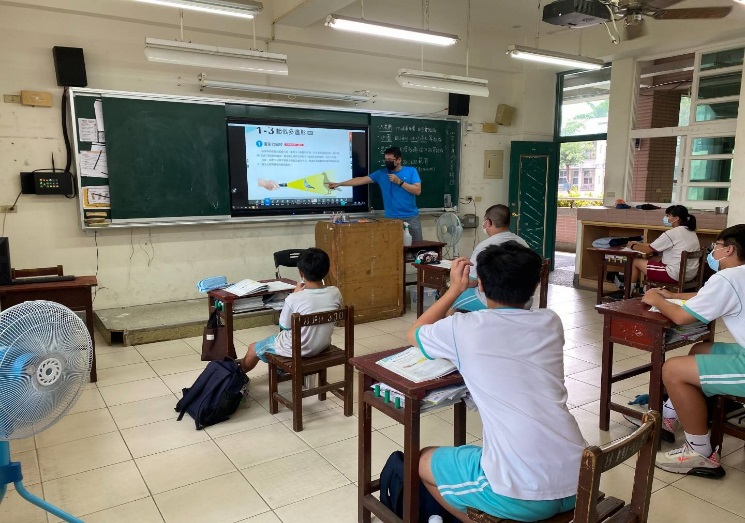 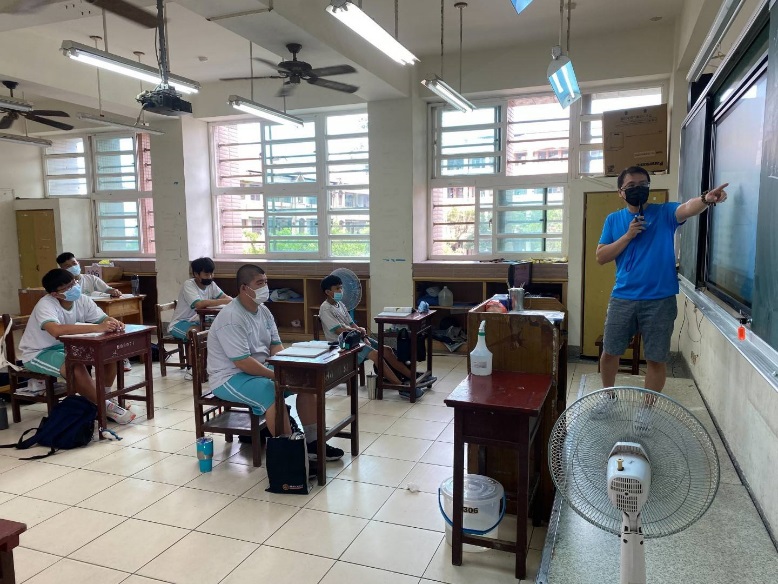 議課時間110年9月28日13：10 至 13：55    110年9月28日13：10 至 13：55    議課地點導師室導師室教與學之優點及特色：（含教師教學行為、學生學習表現、師生互動與學生同儕互動之情形）1.以提問的方式複習之前的課程，課程中和學生 互動良好，讓學生上台練習 2.教授課程中會提問讓學生思考並回答問題，在學生練習時，會走動看學生運算，以便在學生有疑問時來指導學生。  3.學生在課程中有不適當的用詞會立即糾正，當學生出現不專心時， 會適時提醒。教與學之優點及特色：（含教師教學行為、學生學習表現、師生互動與學生同儕互動之情形）1.以提問的方式複習之前的課程，課程中和學生 互動良好，讓學生上台練習 2.教授課程中會提問讓學生思考並回答問題，在學生練習時，會走動看學生運算，以便在學生有疑問時來指導學生。  3.學生在課程中有不適當的用詞會立即糾正，當學生出現不專心時， 會適時提醒。教與學之優點及特色：（含教師教學行為、學生學習表現、師生互動與學生同儕互動之情形）1.以提問的方式複習之前的課程，課程中和學生 互動良好，讓學生上台練習 2.教授課程中會提問讓學生思考並回答問題，在學生練習時，會走動看學生運算，以便在學生有疑問時來指導學生。  3.學生在課程中有不適當的用詞會立即糾正，當學生出現不專心時， 會適時提醒。教與學之優點及特色：（含教師教學行為、學生學習表現、師生互動與學生同儕互動之情形）1.以提問的方式複習之前的課程，課程中和學生 互動良好，讓學生上台練習 2.教授課程中會提問讓學生思考並回答問題，在學生練習時，會走動看學生運算，以便在學生有疑問時來指導學生。  3.學生在課程中有不適當的用詞會立即糾正，當學生出現不專心時， 會適時提醒。教與學之優點及特色：（含教師教學行為、學生學習表現、師生互動與學生同儕互動之情形）1.以提問的方式複習之前的課程，課程中和學生 互動良好，讓學生上台練習 2.教授課程中會提問讓學生思考並回答問題，在學生練習時，會走動看學生運算，以便在學生有疑問時來指導學生。  3.學生在課程中有不適當的用詞會立即糾正，當學生出現不專心時， 會適時提醒。教與學待調整或精進之處：（含教師教學行為、學生學習表現、師生互動與學生同儕互動之情形）1.有少數學生未能配合課程 的進行及討論，需再利用指定作答，配合學生的程度引導作答來提升這些學生的學習意願，及專注力。 2..會再加強學生專注力及配合度，以讓教學的效果 可以更好，讓學生也能更清楚、明白每一堂課所教授的課程內容，期許學生可以在快樂學輕鬆會。教與學待調整或精進之處：（含教師教學行為、學生學習表現、師生互動與學生同儕互動之情形）1.有少數學生未能配合課程 的進行及討論，需再利用指定作答，配合學生的程度引導作答來提升這些學生的學習意願，及專注力。 2..會再加強學生專注力及配合度，以讓教學的效果 可以更好，讓學生也能更清楚、明白每一堂課所教授的課程內容，期許學生可以在快樂學輕鬆會。教與學待調整或精進之處：（含教師教學行為、學生學習表現、師生互動與學生同儕互動之情形）1.有少數學生未能配合課程 的進行及討論，需再利用指定作答，配合學生的程度引導作答來提升這些學生的學習意願，及專注力。 2..會再加強學生專注力及配合度，以讓教學的效果 可以更好，讓學生也能更清楚、明白每一堂課所教授的課程內容，期許學生可以在快樂學輕鬆會。教與學待調整或精進之處：（含教師教學行為、學生學習表現、師生互動與學生同儕互動之情形）1.有少數學生未能配合課程 的進行及討論，需再利用指定作答，配合學生的程度引導作答來提升這些學生的學習意願，及專注力。 2..會再加強學生專注力及配合度，以讓教學的效果 可以更好，讓學生也能更清楚、明白每一堂課所教授的課程內容，期許學生可以在快樂學輕鬆會。教與學待調整或精進之處：（含教師教學行為、學生學習表現、師生互動與學生同儕互動之情形）1.有少數學生未能配合課程 的進行及討論，需再利用指定作答，配合學生的程度引導作答來提升這些學生的學習意願，及專注力。 2..會再加強學生專注力及配合度，以讓教學的效果 可以更好，讓學生也能更清楚、明白每一堂課所教授的課程內容，期許學生可以在快樂學輕鬆會。授課教師依據上述回饋，預定成長方向：授課教師依據上述回饋，預定成長方向：授課教師依據上述回饋，預定成長方向：授課教師依據上述回饋，預定成長方向：授課教師依據上述回饋，預定成長方向：回饋人員的學習與收穫：謝謝孝仁昭元玉芳老師願意一起公開授課活動，給予我許多意見，並且記錄了我的教學流程，更捕捉了許多課堂畫面，讓這次的活動能夠順利完成，也留下許多的回饋與紀錄，感謝。回饋人員的學習與收穫：謝謝孝仁昭元玉芳老師願意一起公開授課活動，給予我許多意見，並且記錄了我的教學流程，更捕捉了許多課堂畫面，讓這次的活動能夠順利完成，也留下許多的回饋與紀錄，感謝。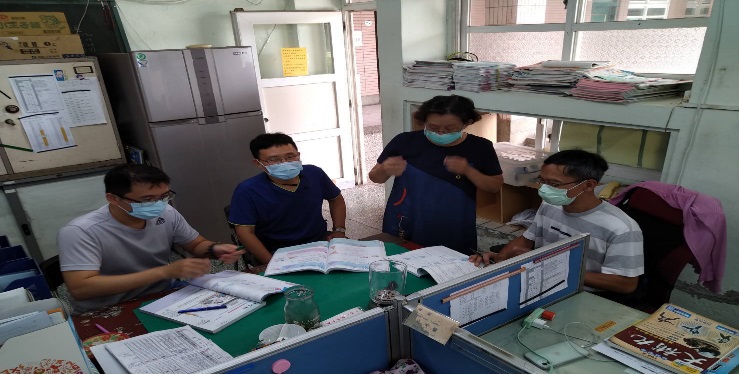 